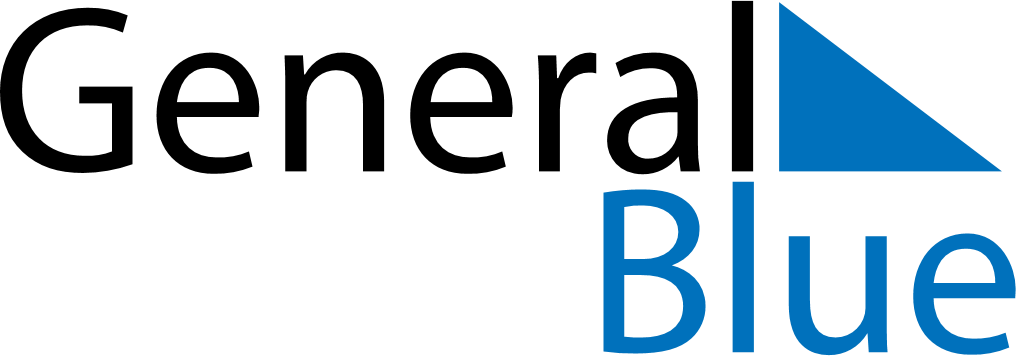 April 2024April 2024April 2024April 2024April 2024April 2024Nagasaki, Nagasaki, JapanNagasaki, Nagasaki, JapanNagasaki, Nagasaki, JapanNagasaki, Nagasaki, JapanNagasaki, Nagasaki, JapanNagasaki, Nagasaki, JapanSunday Monday Tuesday Wednesday Thursday Friday Saturday 1 2 3 4 5 6 Sunrise: 6:08 AM Sunset: 6:40 PM Daylight: 12 hours and 31 minutes. Sunrise: 6:07 AM Sunset: 6:40 PM Daylight: 12 hours and 33 minutes. Sunrise: 6:05 AM Sunset: 6:41 PM Daylight: 12 hours and 35 minutes. Sunrise: 6:04 AM Sunset: 6:42 PM Daylight: 12 hours and 37 minutes. Sunrise: 6:03 AM Sunset: 6:43 PM Daylight: 12 hours and 39 minutes. Sunrise: 6:01 AM Sunset: 6:43 PM Daylight: 12 hours and 41 minutes. 7 8 9 10 11 12 13 Sunrise: 6:00 AM Sunset: 6:44 PM Daylight: 12 hours and 43 minutes. Sunrise: 5:59 AM Sunset: 6:45 PM Daylight: 12 hours and 45 minutes. Sunrise: 5:58 AM Sunset: 6:45 PM Daylight: 12 hours and 47 minutes. Sunrise: 5:56 AM Sunset: 6:46 PM Daylight: 12 hours and 49 minutes. Sunrise: 5:55 AM Sunset: 6:47 PM Daylight: 12 hours and 51 minutes. Sunrise: 5:54 AM Sunset: 6:48 PM Daylight: 12 hours and 53 minutes. Sunrise: 5:53 AM Sunset: 6:48 PM Daylight: 12 hours and 55 minutes. 14 15 16 17 18 19 20 Sunrise: 5:51 AM Sunset: 6:49 PM Daylight: 12 hours and 57 minutes. Sunrise: 5:50 AM Sunset: 6:50 PM Daylight: 12 hours and 59 minutes. Sunrise: 5:49 AM Sunset: 6:50 PM Daylight: 13 hours and 1 minute. Sunrise: 5:48 AM Sunset: 6:51 PM Daylight: 13 hours and 3 minutes. Sunrise: 5:47 AM Sunset: 6:52 PM Daylight: 13 hours and 5 minutes. Sunrise: 5:46 AM Sunset: 6:53 PM Daylight: 13 hours and 7 minutes. Sunrise: 5:44 AM Sunset: 6:53 PM Daylight: 13 hours and 8 minutes. 21 22 23 24 25 26 27 Sunrise: 5:43 AM Sunset: 6:54 PM Daylight: 13 hours and 10 minutes. Sunrise: 5:42 AM Sunset: 6:55 PM Daylight: 13 hours and 12 minutes. Sunrise: 5:41 AM Sunset: 6:56 PM Daylight: 13 hours and 14 minutes. Sunrise: 5:40 AM Sunset: 6:56 PM Daylight: 13 hours and 16 minutes. Sunrise: 5:39 AM Sunset: 6:57 PM Daylight: 13 hours and 18 minutes. Sunrise: 5:38 AM Sunset: 6:58 PM Daylight: 13 hours and 19 minutes. Sunrise: 5:37 AM Sunset: 6:58 PM Daylight: 13 hours and 21 minutes. 28 29 30 Sunrise: 5:36 AM Sunset: 6:59 PM Daylight: 13 hours and 23 minutes. Sunrise: 5:35 AM Sunset: 7:00 PM Daylight: 13 hours and 25 minutes. Sunrise: 5:34 AM Sunset: 7:01 PM Daylight: 13 hours and 26 minutes. 